Автоматизированный банк данныхАвтоматизированный банк данныхАвтоматизированный банк данныхАвтоматизированный банк данныхАвтоматизированный банк данныхАвтоматизированный банк данныхАвтоматизированный банк данныхАвтоматизированный банк данныхФорма 2Форма 2"Книга памяти" Республики Беларусь"Книга памяти" Республики Беларусь"Книга памяти" Республики Беларусь"Книга памяти" Республики Беларусь"Книга памяти" Республики Беларусь"Книга памяти" Республики Беларусь"Книга памяти" Республики Беларусь"Книга памяти" Республики БеларусьВоинское захоронение № 4921Воинское захоронение № 4921Воинское захоронение № 4921Воинское захоронение № 4921Воинское захоронение № 4921Воинское захоронение № 4921Воинское захоронение № 4921Воинское захоронение № 4921По состоянию на 26.08.2019 г.По состоянию на 26.08.2019 г.По состоянию на 26.08.2019 г.По состоянию на 26.08.2019 г.По состоянию на 26.08.2019 г.По состоянию на 26.08.2019 г.По состоянию на 26.08.2019 г.По состоянию на 26.08.2019 г.Место нахождения: Витебская областьМесто нахождения: Витебская областьМесто нахождения: Витебская областьМесто нахождения: Витебская областьМесто нахождения: Витебская областьМесто нахождения: Витебская областьМесто нахождения: Витебская областьМесто нахождения: Витебская областьМесто нахождения: Витебская областьЛиозненский районЛиозненский районЛиозненский районЛиозненский районЛиозненский районНП: Лиозно, городской посёлокНП: Лиозно, городской посёлокНП: Лиозно, городской посёлокНП: Лиозно, городской посёлокНП: Лиозно, городской посёлок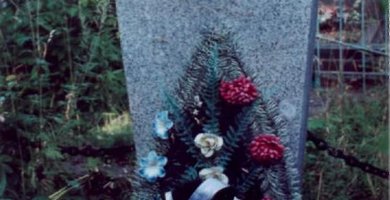 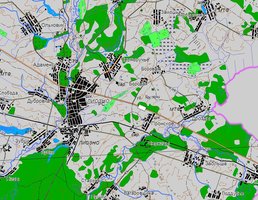 Тип воинского захоронения ИМТип воинского захоронения ИМТип воинского захоронения ИМТип воинского захоронения ИМТип воинского захоронения ИМТип воинского захоронения ИМТип воинского захоронения ИМТип воинского захоронения ИМТип воинского захоронения ИМБоевые действия ЛВКБоевые действия ЛВКБоевые действия ЛВКБоевые действия ЛВКБоевые действия ЛВКБоевые действия ЛВКБоевые действия ЛВКБоевые действия ЛВКБоевые действия ЛВКДата захоронения 1985Дата захоронения 1985Дата захоронения 1985Дата захоронения 1985Дата захоронения 1985Дата захоронения 1985Дата захоронения 1985Дата захоронения 1985Дата захоронения 1985Дата установки памятника 1985Дата установки памятника 1985Дата установки памятника 1985Дата установки памятника 1985Дата установки памятника 1985Дата установки памятника 1985Дата установки памятника 1985Дата установки памятника 1985Дата установки памятника 1985Дата установки знака —Дата установки знака —Дата установки знака —Дата установки знака —Дата установки знака —Дата установки знака —Дата установки знака —Дата установки знака —Дата установки знака —Количество похороненныхКоличество похороненныхКоличество похороненныхКоличество похороненныхКоличество похороненныхИз нихИз нихИз нихИз нихИз нихИз нихИз нихИз нихИз нихИз нихИз нихИз нихКоличество похороненныхКоличество похороненныхКоличество похороненныхКоличество похороненныхКоличество похороненныхизвестныхизвестныхнеизвестныхнеизвестныхвоеннослу-жащихвоеннослу-жащихучастников сопротивле-нияучастников сопротивле-нияучастников сопротивле-нияжертв войныжертв войнывоенноплен-ных11111110011000000Описание захоронения ОБЕЛИСК. ГРАНИТ. РАЗМЕР НАДГРОБ. 0,4х1,4М. Описание захоронения ОБЕЛИСК. ГРАНИТ. РАЗМЕР НАДГРОБ. 0,4х1,4М. Описание захоронения ОБЕЛИСК. ГРАНИТ. РАЗМЕР НАДГРОБ. 0,4х1,4М. Описание захоронения ОБЕЛИСК. ГРАНИТ. РАЗМЕР НАДГРОБ. 0,4х1,4М. Описание захоронения ОБЕЛИСК. ГРАНИТ. РАЗМЕР НАДГРОБ. 0,4х1,4М. Описание захоронения ОБЕЛИСК. ГРАНИТ. РАЗМЕР НАДГРОБ. 0,4х1,4М. Описание захоронения ОБЕЛИСК. ГРАНИТ. РАЗМЕР НАДГРОБ. 0,4х1,4М. Описание захоронения ОБЕЛИСК. ГРАНИТ. РАЗМЕР НАДГРОБ. 0,4х1,4М. Описание захоронения ОБЕЛИСК. ГРАНИТ. РАЗМЕР НАДГРОБ. 0,4х1,4М. Описание захоронения ОБЕЛИСК. ГРАНИТ. РАЗМЕР НАДГРОБ. 0,4х1,4М. Описание захоронения ОБЕЛИСК. ГРАНИТ. РАЗМЕР НАДГРОБ. 0,4х1,4М. Описание захоронения ОБЕЛИСК. ГРАНИТ. РАЗМЕР НАДГРОБ. 0,4х1,4М. Описание захоронения ОБЕЛИСК. ГРАНИТ. РАЗМЕР НАДГРОБ. 0,4х1,4М. Описание захоронения ОБЕЛИСК. ГРАНИТ. РАЗМЕР НАДГРОБ. 0,4х1,4М. Описание захоронения ОБЕЛИСК. ГРАНИТ. РАЗМЕР НАДГРОБ. 0,4х1,4М. Описание захоронения ОБЕЛИСК. ГРАНИТ. РАЗМЕР НАДГРОБ. 0,4х1,4М. Описание захоронения ОБЕЛИСК. ГРАНИТ. РАЗМЕР НАДГРОБ. 0,4х1,4М. Описание захоронения ОБЕЛИСК. ГРАНИТ. РАЗМЕР НАДГРОБ. 0,4х1,4М. Описание захоронения ОБЕЛИСК. ГРАНИТ. РАЗМЕР НАДГРОБ. 0,4х1,4М. Описание захоронения ОБЕЛИСК. ГРАНИТ. РАЗМЕР НАДГРОБ. 0,4х1,4М. Описание захоронения ОБЕЛИСК. ГРАНИТ. РАЗМЕР НАДГРОБ. 0,4х1,4М. Описание захоронения ОБЕЛИСК. ГРАНИТ. РАЗМЕР НАДГРОБ. 0,4х1,4М. Описание захоронения ОБЕЛИСК. ГРАНИТ. РАЗМЕР НАДГРОБ. 0,4х1,4М. Описание захоронения ОБЕЛИСК. ГРАНИТ. РАЗМЕР НАДГРОБ. 0,4х1,4М. Описание захоронения ОБЕЛИСК. ГРАНИТ. РАЗМЕР НАДГРОБ. 0,4х1,4М. Описание захоронения ОБЕЛИСК. ГРАНИТ. РАЗМЕР НАДГРОБ. 0,4х1,4М. Описание захоронения ОБЕЛИСК. ГРАНИТ. РАЗМЕР НАДГРОБ. 0,4х1,4М. Описание захоронения ОБЕЛИСК. ГРАНИТ. РАЗМЕР НАДГРОБ. 0,4х1,4М. Описание захоронения ОБЕЛИСК. ГРАНИТ. РАЗМЕР НАДГРОБ. 0,4х1,4М. Описание захоронения ОБЕЛИСК. ГРАНИТ. РАЗМЕР НАДГРОБ. 0,4х1,4М. Описание захоронения ОБЕЛИСК. ГРАНИТ. РАЗМЕР НАДГРОБ. 0,4х1,4М. Описание захоронения ОБЕЛИСК. ГРАНИТ. РАЗМЕР НАДГРОБ. 0,4х1,4М. Описание захоронения ОБЕЛИСК. ГРАНИТ. РАЗМЕР НАДГРОБ. 0,4х1,4М. Описание захоронения ОБЕЛИСК. ГРАНИТ. РАЗМЕР НАДГРОБ. 0,4х1,4М. Описание захоронения ОБЕЛИСК. ГРАНИТ. РАЗМЕР НАДГРОБ. 0,4х1,4М. Описание захоронения ОБЕЛИСК. ГРАНИТ. РАЗМЕР НАДГРОБ. 0,4х1,4М. Описание захоронения ОБЕЛИСК. ГРАНИТ. РАЗМЕР НАДГРОБ. 0,4х1,4М. Описание захоронения ОБЕЛИСК. ГРАНИТ. РАЗМЕР НАДГРОБ. 0,4х1,4М. Описание захоронения ОБЕЛИСК. ГРАНИТ. РАЗМЕР НАДГРОБ. 0,4х1,4М. Описание захоронения ОБЕЛИСК. ГРАНИТ. РАЗМЕР НАДГРОБ. 0,4х1,4М. Описание захоронения ОБЕЛИСК. ГРАНИТ. РАЗМЕР НАДГРОБ. 0,4х1,4М. Описание захоронения ОБЕЛИСК. ГРАНИТ. РАЗМЕР НАДГРОБ. 0,4х1,4М. Описание захоронения ОБЕЛИСК. ГРАНИТ. РАЗМЕР НАДГРОБ. 0,4х1,4М. Описание захоронения ОБЕЛИСК. ГРАНИТ. РАЗМЕР НАДГРОБ. 0,4х1,4М. Описание захоронения ОБЕЛИСК. ГРАНИТ. РАЗМЕР НАДГРОБ. 0,4х1,4М. Описание захоронения ОБЕЛИСК. ГРАНИТ. РАЗМЕР НАДГРОБ. 0,4х1,4М. Описание захоронения ОБЕЛИСК. ГРАНИТ. РАЗМЕР НАДГРОБ. 0,4х1,4М. Описание захоронения ОБЕЛИСК. ГРАНИТ. РАЗМЕР НАДГРОБ. 0,4х1,4М. Описание захоронения ОБЕЛИСК. ГРАНИТ. РАЗМЕР НАДГРОБ. 0,4х1,4М. Описание захоронения ОБЕЛИСК. ГРАНИТ. РАЗМЕР НАДГРОБ. 0,4х1,4М. Описание захоронения ОБЕЛИСК. ГРАНИТ. РАЗМЕР НАДГРОБ. 0,4х1,4М. Описание захоронения ОБЕЛИСК. ГРАНИТ. РАЗМЕР НАДГРОБ. 0,4х1,4М. Описание захоронения ОБЕЛИСК. ГРАНИТ. РАЗМЕР НАДГРОБ. 0,4х1,4М. Описание захоронения ОБЕЛИСК. ГРАНИТ. РАЗМЕР НАДГРОБ. 0,4х1,4М. Описание захоронения ОБЕЛИСК. ГРАНИТ. РАЗМЕР НАДГРОБ. 0,4х1,4М. Описание захоронения ОБЕЛИСК. ГРАНИТ. РАЗМЕР НАДГРОБ. 0,4х1,4М. Описание захоронения ОБЕЛИСК. ГРАНИТ. РАЗМЕР НАДГРОБ. 0,4х1,4М. Описание захоронения ОБЕЛИСК. ГРАНИТ. РАЗМЕР НАДГРОБ. 0,4х1,4М. Описание захоронения ОБЕЛИСК. ГРАНИТ. РАЗМЕР НАДГРОБ. 0,4х1,4М. Описание захоронения ОБЕЛИСК. ГРАНИТ. РАЗМЕР НАДГРОБ. 0,4х1,4М. Описание захоронения ОБЕЛИСК. ГРАНИТ. РАЗМЕР НАДГРОБ. 0,4х1,4М. Описание захоронения ОБЕЛИСК. ГРАНИТ. РАЗМЕР НАДГРОБ. 0,4х1,4М. Описание захоронения ОБЕЛИСК. ГРАНИТ. РАЗМЕР НАДГРОБ. 0,4х1,4М. Описание захоронения ОБЕЛИСК. ГРАНИТ. РАЗМЕР НАДГРОБ. 0,4х1,4М. Описание захоронения ОБЕЛИСК. ГРАНИТ. РАЗМЕР НАДГРОБ. 0,4х1,4М. Описание захоронения ОБЕЛИСК. ГРАНИТ. РАЗМЕР НАДГРОБ. 0,4х1,4М. № п/п№ п/пвоинское звание воинское звание фамилияфамилияимяотчествоотчествогод рожденияместо рожденияместо службы, должностьдата гибелиПричи на гибелиКате гория погиб шегоместо захо роне ниядополнительная информацияместо призыва дополнительная информация о месте захоронениядополнительная информация о месте захоронениядополнительная информация о месте захоронениядополнительная информация о месте захоронения11СлужащаяСлужащаяЛАХТЕЕВАЛАХТЕЕВАВАЛЕНТИНАЛЕОНИДОВНАЛЕОНИДОВНА19541985Страна: Беларусь, Область: Витебская, Район: Лиозненский, НП: Лиозно, городской посёлокМ. рожд и службы: